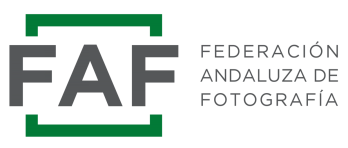 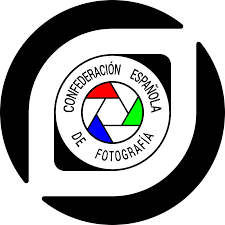 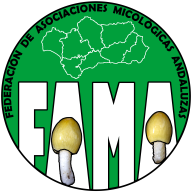 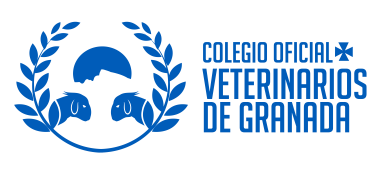       E-2021-13                           E-2021-07I CONCURSO NACIONAL DE FOTOGRAFÍA DE SETAS(FAMA / COLVET-GRANADA)Organizado por la Federación de Asociaciones Micológicas de Andalucía (FAMA)   y el Colegio Oficial de Veterinarios de Granada (COLVET-GR), con motivo del           I Congreso Andaluz de Micología.Homologado por la Federación Andaluza de Fotografía (FAF) y la Confederación Española de Fotografía (CEF) y servirá para la obtención de puntos para las distinciones de sendas Federaciones.El Concurso se realizará conforme a las siguientes: BASESPARTICIPANTESPodrán participar en este premio todos los fotógrafos residentes en España que lo deseen, además de los socios de la CEF y la FAF sean residentes en España o no.TEMA Todas las fotografías presentadas deben estar relacionadas con las setas. El Reino Fungi es tan maravilloso que nos deja asombrados con las formas, colores y texturas de estos singulares seres.                                                                                    Por tanto… enséñanos tu forma de ver las SETAS.El jurado valorará y tendrá en cuenta la técnica y la dificultad que tenga la especie fotografiada, ya sea artística o descriptiva. Las imágenes han de ser originales y no premiadas en ningún otro concurso.PRESENTACIÓN DE LAS OBRAS. La participación será GRATUITA y exclusivamente online, enviándolas a través del correo electrónico congresosgranada@viajeseci.es, desde la publicación de las bases hasta las 23:59 horas del día 20 de octubre de 2021.Los concursantes podrán presentar un máximo de 3 imágenes que se presentarán, únicamente, en formato digital: Tamaño: 3000 píxeles en el lado más largo, con una resolución de 300 ppp. Formato: JPG (máxima calidad) Perfil de color sRGB.Serán excluidas las obras firmadas o con marcas de agua que puedan identificar al autor.Cada archivo deberá nombrarse de la siguiente manera:Numero correlativo del 1 al 3: 1º Apellido_Nombre del autor_Teléfono Ejemplo:                                      1_Duarte_Antonio_617909101En el correo se deberán añadir los siguientes datos:                                        Nombre, apellidos, dirección completa y número de teléfono. JURADO El jurado nombrado por F.A.M.A lo integran:   - Miguel Olivera Amaya                AFIAP, ECEF, MFAF               - Lucas Gutiérrez Jiménez             Experto en Fotografía de Naturaleza.              - Javier Fuentes Martín     	         Experto en Fotografía de NaturalezaPREMIOS Se establecen los siguientes premios: Primer PremioMedalla de Oro de la CEF, Diploma de FAMA y 300 Euros Segundo PremioMedalla de Oro de la FAF, Diploma de FAMA y 200 Euros  Tercer PremioMedalla Plata de la FAF, Diploma de FAMA y 100 Euros Cuarto, Quinto y Sexto Premio:Distinción FAF y Diploma FAMA Las obras galardonadas pasaran a formar parte de la colección fotográfica de F.A.M.A. FEDERACIÓN DE ASOCIACIONES MICOLÓGICAS ANDALUZA, reservándose el derecho de publicar o reproducir por sí o por terceros, sin limitación de tiempo ni de lugar, siempre citando el nombre y apellidos del autor, tanto las obras premiadas como las finalistas. Los autores de las obras premiadas cederán a título gratuito a favor de F.A.M.A FEDERACIÓN DE ASOCIACIONES MICOLÓGICAS ANDALUZA los derechos de reproducción y comunicación pública a efectos de exposición y divulgación mediante los soportes que edite F.A.M.A, o terceras personas a sus instancias, mencionando el nombre del autor.EXPOSICIÓN Y ENTREGA DE PREMIOS El jurado seleccionara de entre las fotografías presentadas un total de 35 fotografías. Las obras premiadas y seleccionadas serán expuestas públicamente durante la celebración del I Congreso Andaluz de Micología, en la Sede Central de Caja Rural de Granada, desde el 25 al 28 de noviembre de 2021.La inauguración de la primera Exposición del I Congreso Andaluz de Micología tendrá lugar el viernes 25 de noviembre.La entrega de premios se realizará en la cena de clausura del congreso, la noche del sábado día 27 de noviembre. Una vez terminado el Congreso, la Exposición podrá comenzar su itinerancia por otras provincias que lo deseen, a petición de Organismos e Instituciones.  Los premiados deberán recoger su premio personalmente o bien en persona en quien deleguen, siempre y cuando la actual situación de pandemia lo permita.IDENTIFICACIÓN / RESPONSABILIDAD Los autores se responsabilizarán de que no existan derechos de terceros en las obras presentadas, así como cualquier reclamación que pueda plantearse por derechos de imagen. Cualquier caso no previsto en estas Bases podrá ser resuelto por el jurado. La participación en el concurso implica la total aceptación, conformidad y cumplimiento de todo lo dispuesto en las presentes Bases.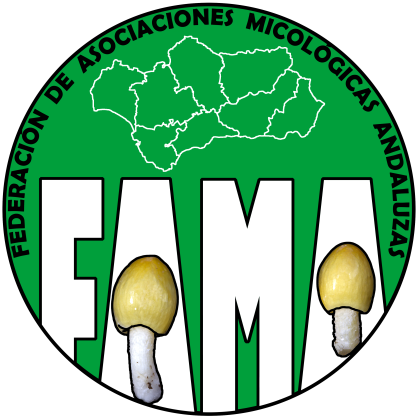 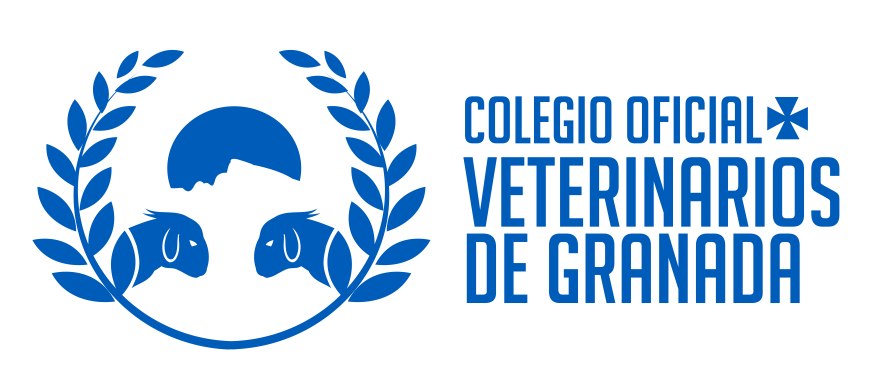 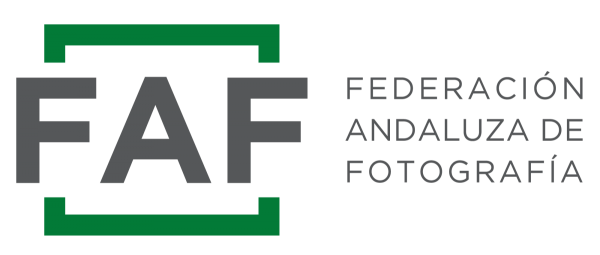 